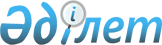 О внесении изменения в приказ и.о. Министра сельского хозяйства Республики Казахстан от 26 апреля 2012 года № 18–02/212 "Об утверждении Положения о порядке признания племенного свидетельства или эквивалентного ему документа, выданного на импортированную племенную продукцию (материал) компетентными органами стран-экспортеров"
					
			Утративший силу
			
			
		
					Приказ и.о. Министра сельского хозяйства Республики Казахстан от 19 сентября 2012 года № 15-04/466. Зарегистрирован в Министерстве юстиции Республики Казахстан 24 сентября 2012 года № 7930. Утратил силу приказом Министра сельского хозяйства Республики Казахстан от 11 декабря 2015 года № 3-2/1078      Сноска. Утратил силу приказом Министра сельского хозяйства РК от 11.12.2015 № 3-2/1078 (вводится в действие с 02.06.2016).      ПРИКАЗЫВАЮ:



      1. Внести в приказ и.о. Министра сельского хозяйства Республики Казахстан от 26 апреля 2012 года № 18–02/212 «Об утверждении Положения о порядке признания племенного свидетельства или эквивалентного ему документа, выданного на импортированную племенную продукцию (материал) компетентными органами стран-экспортеров» (зарегистрированный в Реестре государственной регистрации нормативных правовых актов за № 7677, опубликованный в газете «Казахстанская правда» от 8 августа 2012 года за № 256-257 (27075 - 27076)) следующее изменение:



      Положение о порядке признания племенного свидетельства или эквивалентного ему документа, выданного на импортированную племенную продкуцию (материал) компетентными органами стран-экспортеров, утвержденное указанным приказом, изложить в новой редакции согласно приложению к настоящему приказу.



      2. Комитету государственной инспекции в агропромышленном комплексе Министерства сельского хозяйства Республики Казахстан, в установленном законодательством порядке, обеспечить:



      1) государственную регистрацию настоящего приказа в Министерстве юстиции Республики Казахстан;



      2) официальное опубликование в средствах массовой информации;



      3) размещение на интернет-ресурсе Министерства сельского хозяйства Республики Казахстан.



      3. Настоящий приказ вводится в действие по истечении десяти календарных дней после дня его первого официального опубликования.      И.о. Министра                                    Е. Аман

Приложение           

к приказу и. о. Министра сельского 

хозяйства Республики Казахстан  

от 19 сентября 2012 года № 15-04/466

Утверждено           

приказом и. о. Министра сельского 

хозяйства Республики Казахстан  

от 26 апреля 2012 года № 18–02/212 

Положение

о порядке признания племенного свидетельства или эквивалентного

ему документа, выданного на импортированную племенную продукцию

(материал) компетентными органами стран-экспортеров 1. Общие положения      1. Настоящее Положение о порядке признания племенного свидетельства или эквивалентного ему документа, выданного на импортированную племенную продукцию (материал) компетентными органами стран–экспортеров (далее – Положение) разработано в соответствии с подпунктом 14) статьи 13 Закона Республики Казахстан от 9 июля 1998 года «О племенном животноводстве» и определяет порядок их признания.

      Признание племенного свидетельства или эквивалентного ему документа, выданного на импортированную племенную продукцию (материал) компетентными органами стран–экспортеров включает в себя следующие этапы:

      1) рассмотрение заявок и образцов племенного свидетельства для импорта племенной продукции (материала);

      2) рассмотрение копий (оригиналов) племенного свидетельства.

      3) принятие решения о признании племенного свидетельства или мотивированный отказ.

      2. В настоящем Положении используются следующие понятия:

      1) племенное свидетельство или эквивалентный ему документ на импортную племенную продукцию (материал) – документ, выданный компетентными органами стран-экспортеров (далее – племенное свидетельство или эквивалентный ему документ);

      2) образец племенного свидетельства – совокупность расположенных в определенной последовательности общих данных о племенной продукции (материала), а также сведений о родословной, продуктивных и иных качествах племенной продукции (материала) принятых компетентными органами стран-экспортеров (далее - Образец);

      3) ведомство уполномоченного органа в области племенного животноводства – комитет уполномоченного органа в области племенного животноводства с территориальными подразделениями, осуществляющий государственный контроль в области племенного животноводства (далее – Комитет);

      4) племенная продукция (материал) – племенное и селекционное животное, а также семя, эмбрионы, инкубационное яйцо, суточные цыплята, икра, личинки и молодь рыб, племенные матки пчел, племенные пчелиные семьи и пчелопакеты, полученные от племенных животных;

      5) импортер – физическое или юридическое лицо, осуществляющее ввоз в Республику Казахстан племенной продукции (материала).

      6) Комиссия по рассмотрению племенных свидетельств или эквивалентных ему документов – ежегодно создаваемый Комитетом коллегиальный орган в компетенцию которого входит рассмотрение образцов, копий и оригиналов племенных свидетельств или эквивалентных ему документов на предмет их признания (далее - Комиссия).

      7) признание племенного свидетельства или эквивалентного ему документа, выданного на импортированную племенную продукцию (материал) компетентными органами стран–экспортеров - процедура подтверждения достоверности приводимых в них сведений, проведение экспертной оценки и регистрация в информационной базе селекционной и племенной работы. 2. Порядок рассмотрения заявок импортеров племенной

продукции (материала)      3. Импортер обращается с заявлением, в произвольной форме, в территориальное подразделение Комитета по месту назначения племенной продукции (материала) с указанием:

      для физических лиц – фамилии, имени, отчества и местожительства физического лица планирующего ввоз племенной продукции (материала);

      для юридических лиц – наименования, адрес юридического лица планирующего ввоз племенной продукции (материала) и вида его деятельности;

      названия страны экспортера, количества, вида и породы животного, количества семени или эмбрионов с указанием их видовой и породной принадлежности.

      К заявлению импортер прилагает образец племенного свидетельства или эквивалентного ему документа, выданного компетентным органом страны – экспортера.

      4. В представленном образце должны быть отражены следующие сведения:

      1) наименование компетентного органа, выдавшего племенное свидетельство или эквивалентный ему документ;

      2) место рождения животного;

      3) владелец животного;

      4) дата рождения животного;

      5) кличка животного (при наличии);

      6) идентификационный номер (татуировка, бирка, чип, тавро – одно или комбинация из перечисленных);

      7) порода животного;

      8) пол животного;

      9) регистрационный номер по племенной книге или регистру компетентного органа (в случае их ведения);

      10) результаты генетической оценки животного (в случае их проведения);

      11) родословная (заполняется в соответствие с требованиями стран - экспортеров).

      12) сведения о смене владельца (при наличии);

      13) дата выдачи племенного свидетельства или эквивалентного ему документа (при наличии);

      14 ) масть и приметы животного (при наличии);

      15) наличие индексной оценки животного по методикам принятым в стране-экспортере или абсолютных показателей продуктивности животного или одного из его предков по методикам, принятым в стране-экспортере.

      В скотоводстве допускается предоставление сведений о собственной продуктивности животного или продуктивности одного из предков в документах, размещенных на интернет - ресурсе компетентного органа страны - экспортера.

      5. В случае импорта осемененного (слученного) животного дополнительно предоставляются сведения об отце будущего потомства (кличка, порода, регистрационный номер, период случки или осеменения).

      Допускается предоставление данных о происхождении и продуктивности животного по документам внутрифермерского учета, заверенного поставщиком, в виде приложения к племенному свидетельству или эквивалентных ему документов.

      6. В случае предоставления в территориальное подразделение Комитета образца на иностранном языке импортер прилагает к заявлению перевод записей приводимых в них сведений на государственный или русский язык.

      7. Территориальное подразделение Комитета регистрирует заявление и в течение трех рабочих дней после дня регистрации заявления направляет образец в Комитет, для рассмотрения Комиссией.

      8. Комиссия состоит из представителей Комитета, отраслевого структурного подразделения Министерства сельского хозяйства Республики Казахстан, отраслевых научных организаций, представителей общественных объединений.

      Председателем Комиссии является должностное лицо из структурного подразделения Комитета, осуществляющее государственный контроль в области племенного животноводства.

      9. Рассмотрение поступивших образцов племенных свидетельств или эквивалентных ему документов на предмет возможности их признания осуществляется Комиссией.

      10. Срок рассмотрения Комиссией образцов составляет пять рабочих дней со дня поступления в Комитет.

      11. После рассмотрения образца, Комиссией принимается положительное или отрицательное заключение которое направляется в территориальное подразделение Комитета по месту ввоза племенной продукции (материала) для осуществления импорта племенной продукции (материла).

      В случае вынесения отрицательного заключения Комиссия направляет заявителю мотивированный ответ в письменной форме с указанием причин отказа.

      12. Основанием для отказа является неполное отражение сведений в образце, указанных в пунктах 4 и 5 настоящего Положения или в документах, размещенных на интернет – ресурсе компетентного органа. 3. Порядок признания племенного свидетельства или

эквивалентного ему документа, выданного на импортированную

племенную продукцию (материал) компетентными органами

стран-экспортеров      13. Импортер, после отбора и приобретения племенной продукции (материала), представляет Комиссии копии или оригиналы племенных свидетельств или эквивалентных ему документов, выданных компетентными органами стран - экспортеров, на каждое ввозимое племенное животное или партию племенного материала. При наличии, указывается интернет – ресурс компетентного органа страны-экспортера, осуществлявшего выдачу племенных свидетельств или эквивалентных ему документов.

      14. Для проведения признания племенного свидетельства или эквивалентного ему документа импортер обращается с заявлением, в произвольной форме, в территориальное подразделение Комитета по месту назначения племенной продукции (материала) с указанием:

      для физических лиц – фамилии, имени, отчества и местожительства физического лица планирующего ввоз племенной продукции (материала);

      для юридических лиц – наименования, адреса юридического лица планирующего ввоз племенной продукции (материала) и вида его деятельности;

      названия страны экспортера, количества, вида и породы животного, количества семени или эмбрионов с указанием их видовой и породной принадлежности.

      К заявлению импортер прилагает копии или оригиналы племенных свидетельств или эквивалентных ему документов, выданных компетентным органом страны – экспортера.

      15. В случае предоставления в территориальное подразделение Комитета копии или оригинала племенных свидетельств или эквивалентных ему документов, выданных компетентным органом страны – экспортера, на иностранном языке импортер прилагает к заявлению перевод записей приводимых в них сведений на государственный или русский язык.

      В скотоводстве допускается предоставление сведений о собственной продуктивности животного или продуктивности одного из предков в документах, размещенных на интернет - ресурсе компетентного органа страны - экспортера.

      Лошади чистокровной верховой породы завозятся при наличии паспорта международного образца, выданного жокей клубом страны-экспортера с указанием сведений о смене владельца.

      16. В случае импорта осемененного (слученного) животного дополнительно предоставляются сведения об отце будущего потомства (кличка, порода, регистрационный номер, период случки или осеменения) в виде приложения к племенному свидетельству или эквивалентных ему документов.

      Допускается предоставление данных о происхождении и продуктивности животного по документам внутрифермерского учета, заверенного поставщиком, в виде приложения к племенному свидетельству или эквивалентных ему документов.

      17. Подлинность племенного свидетельства или эквивалентного ему документа на племенную продукцию (материал) подтверждается компетентным органом страны - экспортера (удостоверяется подписью руководителя и заверяется печатью).

      18. Срок рассмотрения Комиссией копий или оригиналов племенных свидетельств или эквивалентных ему документов на предмет их признания составляет десять рабочих дней со дня их предоставления импортером в Комитет.

      19. Комиссия принимает решение большинством голосов путем открытого голосования.

      Решение Комиссии принимается в виде заключения о признании племенного свидетельства или эквивалентного ему документа, выданного на импортированную племенную продукцию (материал) компетентными органами стран-экспортеров.

      При наличии мнений членов Комиссии, отличных от решения Комиссии, к заключению приобщаются мотивированные возражения этих членов Комиссии.

      20. Комиссия направляет положительное заключение в территориальное подразделение Комитета по месту ввоза племенной продукции (материала) в случаях отражения в племенных свидетельствах или эквивалентных ему документах сведений, указанных в пунктах 4 и 5 настоящего Положения.

      В случае размещения сведений о животных, указанных в пунктах 4-5 настоящего Положения на интернет – ресурсе, Комиссия сверяет приведенные данные в копиях племенных свидетельств или эквивалентных ему документов с аналогичными данными, размещенными на интернет - ресурсе компетентного органа страны-экспортера.

      21. В случаях неполного отражения в копиях племенных свидетельств или эквивалентных ему документах сведений, указанных в пунктах 4-5 настоящего Положения, Комиссия извещает импортера в письменном виде о необходимости принятия мер по запросу и представлению уточненных данных или замене племенного животного.

      22. К работе Комиссии привлекаются государственные инспектора территориальных подразделений Комитета, на территории которых находятся пункты назначения ввозимых животных, в целях:

      визуального осмотра животных;

      проведения сверки сведений, указанных в копиях племенных свидетельств или эквивалентных ему документов, с данными в оригиналах племенных свидетельств или эквивалентных ему документов;

      проведения сличения идентификационных номеров племенных животных с номерами, указанными в оригиналах племенных свидетельств или эквивалентных ему документов.

      23. По прибытию животных к месту назначения и завершению карантина государственный инспектор по племенному животноводству территориального подразделения Комитета в течение трех рабочих дней проводит мероприятия, указанные в пункте 22 настоящего Положения.

      24. В случае соответствия всех сведений, с учетом вида и направления продуктивности животных, указанных в копиях племенных свидетельств или эквивалентных ему документов, с данными в оригиналах племенных свидетельств или эквивалентных ему документов, а также идентичности идентификационных номеров, территориальное подразделение Комитета в письменном виде, уведомляет заявителя о признании племенных свидетельств или эквивалентных ему документов и прилагает их опись.

      25. Территориальное подразделение Комитета направляет заявителю в письменном виде мотивированный ответ о причинах отказа в признании и прилагает опись непризнанных племенных свидетельств или эквивалентных ему документов в случаях установления:

      несоответствия сведений, приведенных в копиях племенных свидетельствах или эквивалентных ему документах с данными в оригиналах племенных свидетельств или эквивалентных ему документов;

      выявления расхождений при сличении идентификационных номеров животных с номерами указанными в оригиналах племенных свидетельств или эквивалентных ему документов.

      26. Заявитель, получивший отказ в признании племенных свидетельств или эквивалентных ему документов, после устранения замечаний, указанных в ответе, вправе повторно обратиться в территориальное подразделение Комитета с целью проведения процедуры признания племенного свидетельства или эквивалентного ему документа.

      27. Решение об отказе в признании племенных свидетельств или эквивалентных ему документов, может быть обжаловано в вышестоящий уполномоченный орган и (или) в суд в порядке, установленном законодательством.
					© 2012. РГП на ПХВ «Институт законодательства и правовой информации Республики Казахстан» Министерства юстиции Республики Казахстан
				